TERMO DE RESPONSABILIDADE POR USUÁRIOEstou ciente de minha responsabilidade sobre a atuação das pessoas listadas abaixo como usuários do Herbário FLOR, e me comprometo por este termo a assegurar que eles conheçam e cumpram diariamente todas as normas de utilização do Herbário constantes nas instruções para usuários, as quais também declaro conhecer e me comprometo a cumprir. Este documento não substitui o cadastramento. Cada usuário aqui listado enviará isoladamente seu contato e nome do projeto juntamente com o formulário de cadastro e uma cópia deste documento assinado digitalmente por mim.Nome do supervisor:Assinatura digital do supervisor: NomeVínculo 
com
a UFSCCursoGrupos taxonômicos a serem estudados
(não se aplica em casos de inventários e estudos ecológicos em que seja impossível prever quais espécies serão encontradas)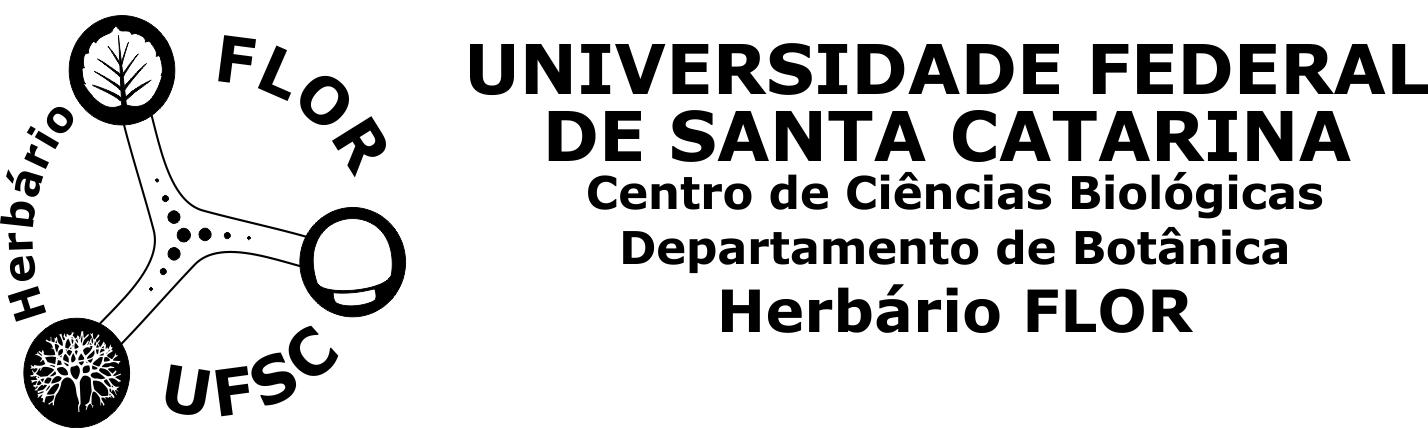 